职权编码1300-C-00100-140981职权类型职权类型行政强制行政强制职权名称强行清除在河道、湖泊范围内设置的阻碍行洪的障碍物强行清除在河道、湖泊范围内设置的阻碍行洪的障碍物强行清除在河道、湖泊范围内设置的阻碍行洪的障碍物强行清除在河道、湖泊范围内设置的阻碍行洪的障碍物强行清除在河道、湖泊范围内设置的阻碍行洪的障碍物子　　项职权依据【法律】  《中华人民共和国防洪法》 第四十二条【法律】  《中华人民共和国防洪法》 第四十二条【法律】  《中华人民共和国防洪法》 第四十二条【法律】  《中华人民共和国防洪法》 第四十二条【法律】  《中华人民共和国防洪法》 第四十二条责任事项审查责任：审查河道、湖泊范围内阻碍行洪的建筑物、构筑物、设施,向社会公告。
2.催告责任：对未按照限期拆除妨碍行洪的障碍物的，催告当事人履行义务，制作催告书。听取当事人意见，对当事人提出的事实、理由和证据，进行记录和复核。
3.实施责任：实施强制执行或委托没有利害关系的第三人代履行。
4.送达责任：制作并送达执法文书。
5.事后监管责任：检查拆除妨碍行洪的障碍物情况。
6.其他：法律法规规章规定应履行的责任。审查责任：审查河道、湖泊范围内阻碍行洪的建筑物、构筑物、设施,向社会公告。
2.催告责任：对未按照限期拆除妨碍行洪的障碍物的，催告当事人履行义务，制作催告书。听取当事人意见，对当事人提出的事实、理由和证据，进行记录和复核。
3.实施责任：实施强制执行或委托没有利害关系的第三人代履行。
4.送达责任：制作并送达执法文书。
5.事后监管责任：检查拆除妨碍行洪的障碍物情况。
6.其他：法律法规规章规定应履行的责任。审查责任：审查河道、湖泊范围内阻碍行洪的建筑物、构筑物、设施,向社会公告。
2.催告责任：对未按照限期拆除妨碍行洪的障碍物的，催告当事人履行义务，制作催告书。听取当事人意见，对当事人提出的事实、理由和证据，进行记录和复核。
3.实施责任：实施强制执行或委托没有利害关系的第三人代履行。
4.送达责任：制作并送达执法文书。
5.事后监管责任：检查拆除妨碍行洪的障碍物情况。
6.其他：法律法规规章规定应履行的责任。审查责任：审查河道、湖泊范围内阻碍行洪的建筑物、构筑物、设施,向社会公告。
2.催告责任：对未按照限期拆除妨碍行洪的障碍物的，催告当事人履行义务，制作催告书。听取当事人意见，对当事人提出的事实、理由和证据，进行记录和复核。
3.实施责任：实施强制执行或委托没有利害关系的第三人代履行。
4.送达责任：制作并送达执法文书。
5.事后监管责任：检查拆除妨碍行洪的障碍物情况。
6.其他：法律法规规章规定应履行的责任。审查责任：审查河道、湖泊范围内阻碍行洪的建筑物、构筑物、设施,向社会公告。
2.催告责任：对未按照限期拆除妨碍行洪的障碍物的，催告当事人履行义务，制作催告书。听取当事人意见，对当事人提出的事实、理由和证据，进行记录和复核。
3.实施责任：实施强制执行或委托没有利害关系的第三人代履行。
4.送达责任：制作并送达执法文书。
5.事后监管责任：检查拆除妨碍行洪的障碍物情况。
6.其他：法律法规规章规定应履行的责任。问责依据《行政强制法》第六十一条～第六十四条 第六十八条《中国共产党纪律处分条例》第八十五～第一百二十九《山西省政府信息公开规定》（山西省人民政府令第237号）第三十六 第三十七其他违反法律法规规章文件规定的行为《行政强制法》第六十一条～第六十四条 第六十八条《中国共产党纪律处分条例》第八十五～第一百二十九《山西省政府信息公开规定》（山西省人民政府令第237号）第三十六 第三十七其他违反法律法规规章文件规定的行为《行政强制法》第六十一条～第六十四条 第六十八条《中国共产党纪律处分条例》第八十五～第一百二十九《山西省政府信息公开规定》（山西省人民政府令第237号）第三十六 第三十七其他违反法律法规规章文件规定的行为《行政强制法》第六十一条～第六十四条 第六十八条《中国共产党纪律处分条例》第八十五～第一百二十九《山西省政府信息公开规定》（山西省人民政府令第237号）第三十六 第三十七其他违反法律法规规章文件规定的行为《行政强制法》第六十一条～第六十四条 第六十八条《中国共产党纪律处分条例》第八十五～第一百二十九《山西省政府信息公开规定》（山西省人民政府令第237号）第三十六 第三十七其他违反法律法规规章文件规定的行为实施主体原平市防汛抗旱指挥部办公室原平市防汛抗旱指挥部办公室责任主体责任主体市防汛抗旱指挥部备注流程图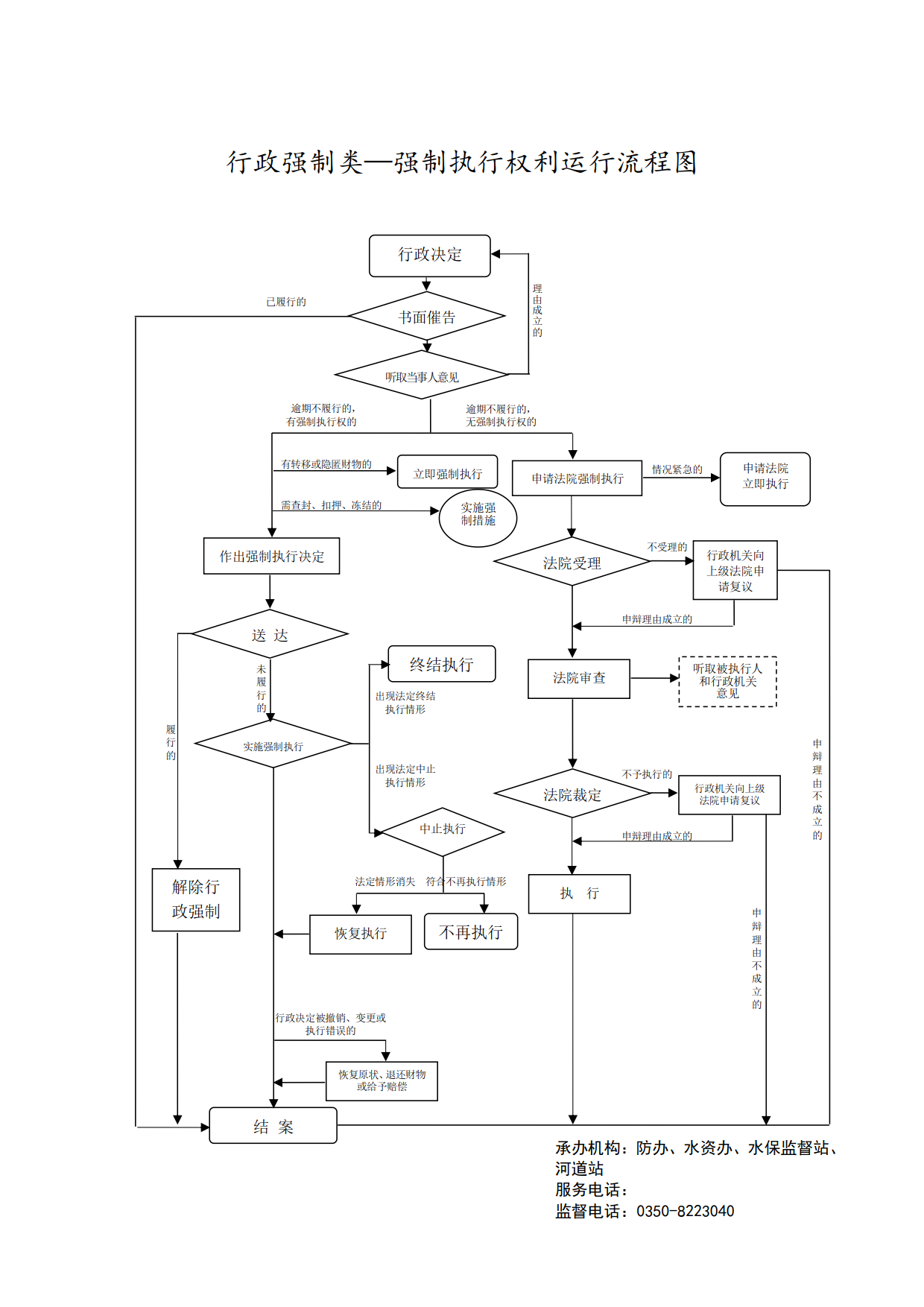 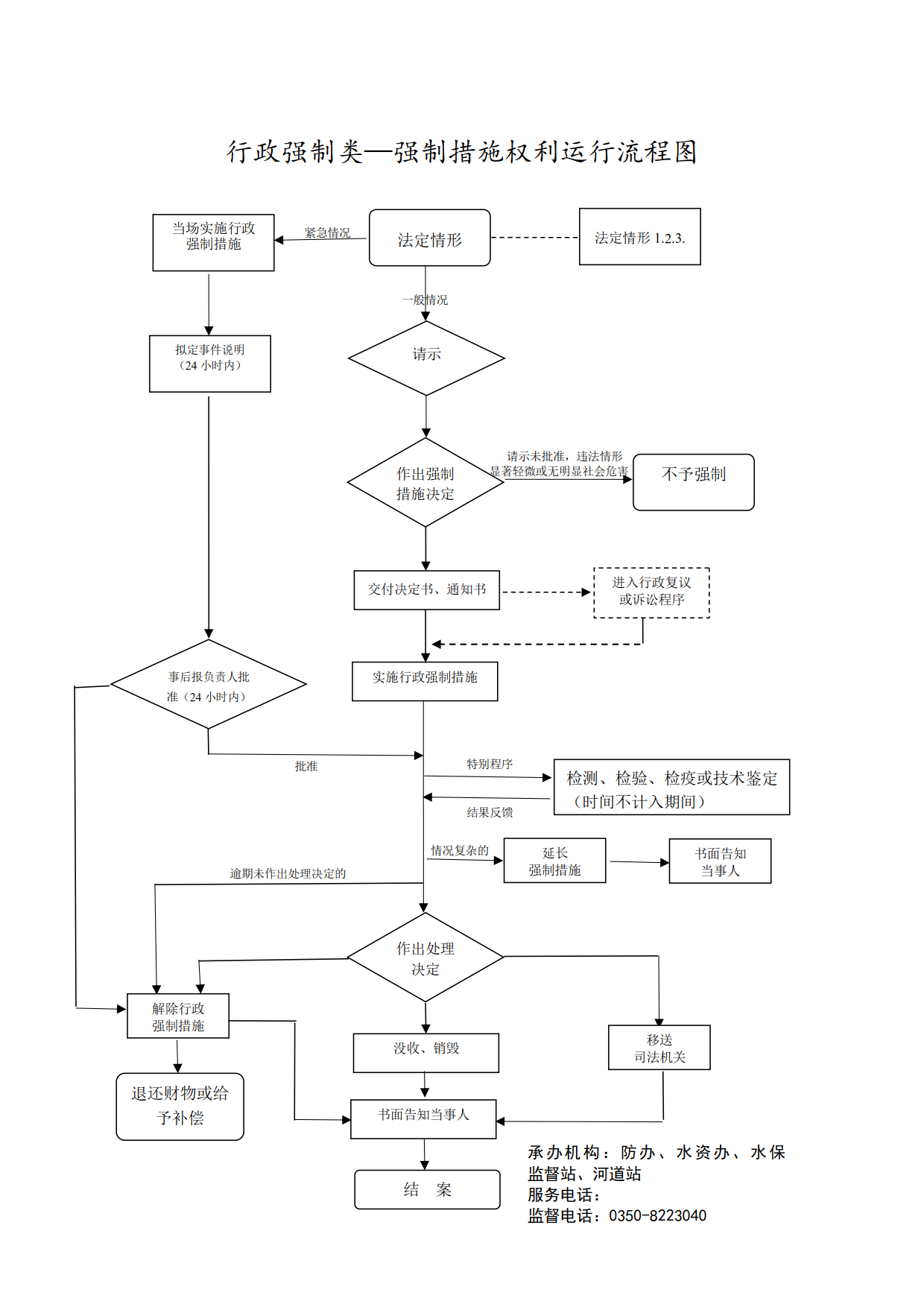 廉政风险防控图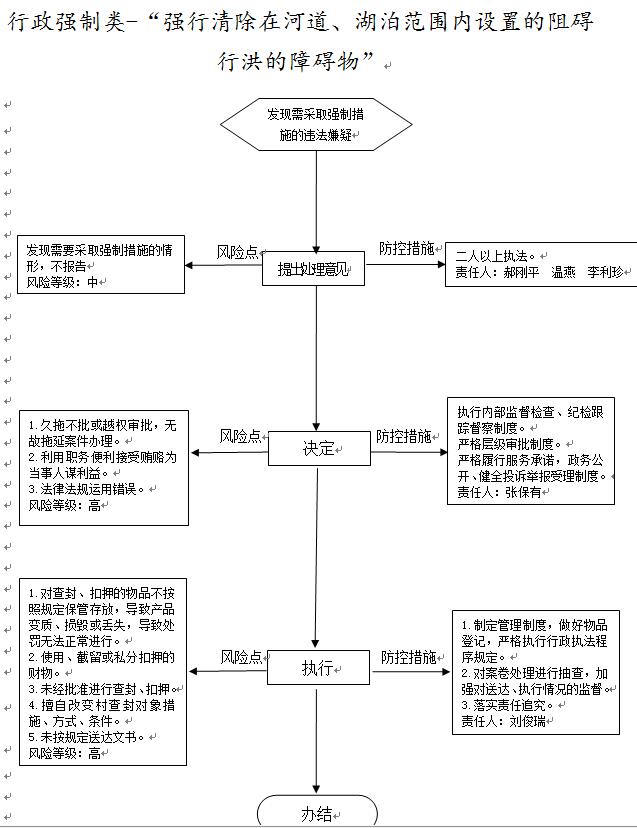 职权编码1300-C-00200-140981职权类型职权类型行政强制行政强制职权名称对造成严重水土流失的工具及施工机械、设备的查封、扣押对造成严重水土流失的工具及施工机械、设备的查封、扣押对造成严重水土流失的工具及施工机械、设备的查封、扣押对造成严重水土流失的工具及施工机械、设备的查封、扣押对造成严重水土流失的工具及施工机械、设备的查封、扣押子　　项职权依据【法律】《中华人民共和国水土保持法》 第四十四条【法律】《中华人民共和国水土保持法》 第四十四条【法律】《中华人民共和国水土保持法》 第四十四条【法律】《中华人民共和国水土保持法》 第四十四条【法律】《中华人民共和国水土保持法》 第四十四条责任事项1.审查责任：审查河道、湖泊范围内阻碍行洪的建筑物、构筑物、设施,向社会公告。
2.催告责任：对未按照限期拆除妨碍行洪的障碍物的，催告当事人履行义务，制作催告书。听取当事人意见，对当事人提出的事实、理由和证据，进行记录和复核。
3.实施责任：实施强制执行或委托没有利害关系的第三人代履行。
4.送达责任：制作并送达执法文书。
5.事后监管责任：检查拆除妨碍行洪的障碍物情况。
6.其他：法律法规规章规定应履行的责任。1.审查责任：审查河道、湖泊范围内阻碍行洪的建筑物、构筑物、设施,向社会公告。
2.催告责任：对未按照限期拆除妨碍行洪的障碍物的，催告当事人履行义务，制作催告书。听取当事人意见，对当事人提出的事实、理由和证据，进行记录和复核。
3.实施责任：实施强制执行或委托没有利害关系的第三人代履行。
4.送达责任：制作并送达执法文书。
5.事后监管责任：检查拆除妨碍行洪的障碍物情况。
6.其他：法律法规规章规定应履行的责任。1.审查责任：审查河道、湖泊范围内阻碍行洪的建筑物、构筑物、设施,向社会公告。
2.催告责任：对未按照限期拆除妨碍行洪的障碍物的，催告当事人履行义务，制作催告书。听取当事人意见，对当事人提出的事实、理由和证据，进行记录和复核。
3.实施责任：实施强制执行或委托没有利害关系的第三人代履行。
4.送达责任：制作并送达执法文书。
5.事后监管责任：检查拆除妨碍行洪的障碍物情况。
6.其他：法律法规规章规定应履行的责任。1.审查责任：审查河道、湖泊范围内阻碍行洪的建筑物、构筑物、设施,向社会公告。
2.催告责任：对未按照限期拆除妨碍行洪的障碍物的，催告当事人履行义务，制作催告书。听取当事人意见，对当事人提出的事实、理由和证据，进行记录和复核。
3.实施责任：实施强制执行或委托没有利害关系的第三人代履行。
4.送达责任：制作并送达执法文书。
5.事后监管责任：检查拆除妨碍行洪的障碍物情况。
6.其他：法律法规规章规定应履行的责任。1.审查责任：审查河道、湖泊范围内阻碍行洪的建筑物、构筑物、设施,向社会公告。
2.催告责任：对未按照限期拆除妨碍行洪的障碍物的，催告当事人履行义务，制作催告书。听取当事人意见，对当事人提出的事实、理由和证据，进行记录和复核。
3.实施责任：实施强制执行或委托没有利害关系的第三人代履行。
4.送达责任：制作并送达执法文书。
5.事后监管责任：检查拆除妨碍行洪的障碍物情况。
6.其他：法律法规规章规定应履行的责任。问责依据《行政强制法》第六十一条～第六十四条 第六十八条 
《水土保持法》第四十七条《中国共产党纪律处分条例》第八十五～第一百二十九《山西省政府信息公开规定》（山西省人民政府令第237号）第三十六 第三十七其他违反法律法规规章文件规定的行为《行政强制法》第六十一条～第六十四条 第六十八条 
《水土保持法》第四十七条《中国共产党纪律处分条例》第八十五～第一百二十九《山西省政府信息公开规定》（山西省人民政府令第237号）第三十六 第三十七其他违反法律法规规章文件规定的行为《行政强制法》第六十一条～第六十四条 第六十八条 
《水土保持法》第四十七条《中国共产党纪律处分条例》第八十五～第一百二十九《山西省政府信息公开规定》（山西省人民政府令第237号）第三十六 第三十七其他违反法律法规规章文件规定的行为《行政强制法》第六十一条～第六十四条 第六十八条 
《水土保持法》第四十七条《中国共产党纪律处分条例》第八十五～第一百二十九《山西省政府信息公开规定》（山西省人民政府令第237号）第三十六 第三十七其他违反法律法规规章文件规定的行为《行政强制法》第六十一条～第六十四条 第六十八条 
《水土保持法》第四十七条《中国共产党纪律处分条例》第八十五～第一百二十九《山西省政府信息公开规定》（山西省人民政府令第237号）第三十六 第三十七其他违反法律法规规章文件规定的行为实施主体原平市水土保持监督监测站原平市水土保持监督监测站责任主体责任主体原平市水利局备注流程图廉政风险防控图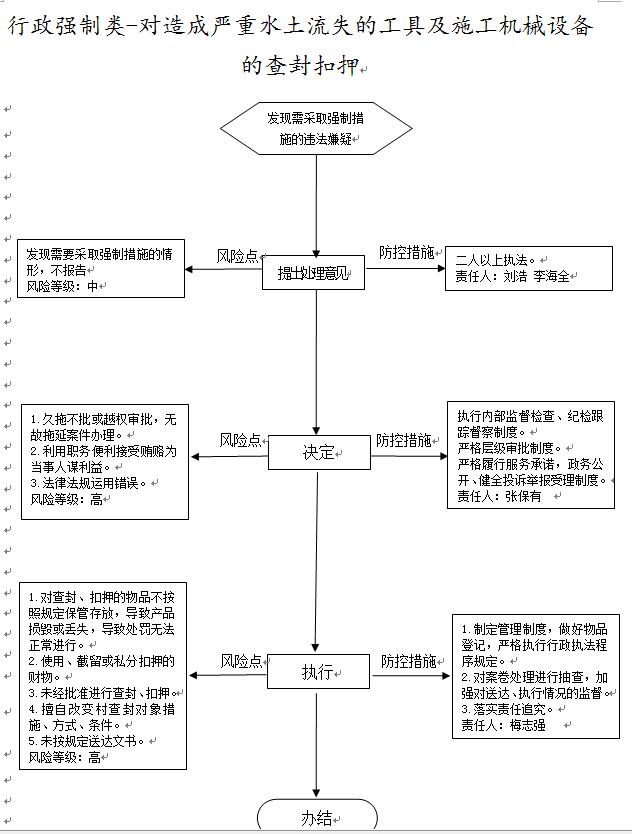 职权编码1300-C-00300-140981职权类型职权类型行政强制行政强制职权名称对开办生产建设项目或者从事其他生产建设活动造成水土流失，不进行治理的代履行对开办生产建设项目或者从事其他生产建设活动造成水土流失，不进行治理的代履行对开办生产建设项目或者从事其他生产建设活动造成水土流失，不进行治理的代履行对开办生产建设项目或者从事其他生产建设活动造成水土流失，不进行治理的代履行对开办生产建设项目或者从事其他生产建设活动造成水土流失，不进行治理的代履行子　　项职权依据【法律】《中华人民共和国水土保持法》 第五十六条【法律】《中华人民共和国水土保持法》 第五十六条【法律】《中华人民共和国水土保持法》 第五十六条【法律】《中华人民共和国水土保持法》 第五十六条【法律】《中华人民共和国水土保持法》 第五十六条责任事项1.审查责任：审查河道、湖泊范围内阻碍行洪的建筑物、构筑物、设施,向社会公告。
2.催告责任：对未按照限期拆除妨碍行洪的障碍物的，催告当事人履行义务，制作催告书。听取当事人意见，对当事人提出的事实、理由和证据，进行记录和复核。
3.实施责任：实施强制执行或委托没有利害关系的第三人代履行。
4.送达责任：制作并送达执法文书。
5.事后监管责任：检查拆除妨碍行洪的障碍物情况。
6.其他：法律法规规章规定应履行的责任。1.审查责任：审查河道、湖泊范围内阻碍行洪的建筑物、构筑物、设施,向社会公告。
2.催告责任：对未按照限期拆除妨碍行洪的障碍物的，催告当事人履行义务，制作催告书。听取当事人意见，对当事人提出的事实、理由和证据，进行记录和复核。
3.实施责任：实施强制执行或委托没有利害关系的第三人代履行。
4.送达责任：制作并送达执法文书。
5.事后监管责任：检查拆除妨碍行洪的障碍物情况。
6.其他：法律法规规章规定应履行的责任。1.审查责任：审查河道、湖泊范围内阻碍行洪的建筑物、构筑物、设施,向社会公告。
2.催告责任：对未按照限期拆除妨碍行洪的障碍物的，催告当事人履行义务，制作催告书。听取当事人意见，对当事人提出的事实、理由和证据，进行记录和复核。
3.实施责任：实施强制执行或委托没有利害关系的第三人代履行。
4.送达责任：制作并送达执法文书。
5.事后监管责任：检查拆除妨碍行洪的障碍物情况。
6.其他：法律法规规章规定应履行的责任。1.审查责任：审查河道、湖泊范围内阻碍行洪的建筑物、构筑物、设施,向社会公告。
2.催告责任：对未按照限期拆除妨碍行洪的障碍物的，催告当事人履行义务，制作催告书。听取当事人意见，对当事人提出的事实、理由和证据，进行记录和复核。
3.实施责任：实施强制执行或委托没有利害关系的第三人代履行。
4.送达责任：制作并送达执法文书。
5.事后监管责任：检查拆除妨碍行洪的障碍物情况。
6.其他：法律法规规章规定应履行的责任。1.审查责任：审查河道、湖泊范围内阻碍行洪的建筑物、构筑物、设施,向社会公告。
2.催告责任：对未按照限期拆除妨碍行洪的障碍物的，催告当事人履行义务，制作催告书。听取当事人意见，对当事人提出的事实、理由和证据，进行记录和复核。
3.实施责任：实施强制执行或委托没有利害关系的第三人代履行。
4.送达责任：制作并送达执法文书。
5.事后监管责任：检查拆除妨碍行洪的障碍物情况。
6.其他：法律法规规章规定应履行的责任。问责依据《行政强制法》第六十一条～第六十四条 第六十八条 
《水土保持法》第四十七条《中国共产党纪律处分条例》第八十五～第一百二十九《山西省政府信息公开规定》（山西省人民政府令第237号）第三十六 第三十七其他违反法律法规规章文件规定的行为《行政强制法》第六十一条～第六十四条 第六十八条 
《水土保持法》第四十七条《中国共产党纪律处分条例》第八十五～第一百二十九《山西省政府信息公开规定》（山西省人民政府令第237号）第三十六 第三十七其他违反法律法规规章文件规定的行为《行政强制法》第六十一条～第六十四条 第六十八条 
《水土保持法》第四十七条《中国共产党纪律处分条例》第八十五～第一百二十九《山西省政府信息公开规定》（山西省人民政府令第237号）第三十六 第三十七其他违反法律法规规章文件规定的行为《行政强制法》第六十一条～第六十四条 第六十八条 
《水土保持法》第四十七条《中国共产党纪律处分条例》第八十五～第一百二十九《山西省政府信息公开规定》（山西省人民政府令第237号）第三十六 第三十七其他违反法律法规规章文件规定的行为《行政强制法》第六十一条～第六十四条 第六十八条 
《水土保持法》第四十七条《中国共产党纪律处分条例》第八十五～第一百二十九《山西省政府信息公开规定》（山西省人民政府令第237号）第三十六 第三十七其他违反法律法规规章文件规定的行为实施主体原平市水土保持监督监测站原平市水土保持监督监测站责任主体责任主体原平市水利局备注流程图廉政风险防控图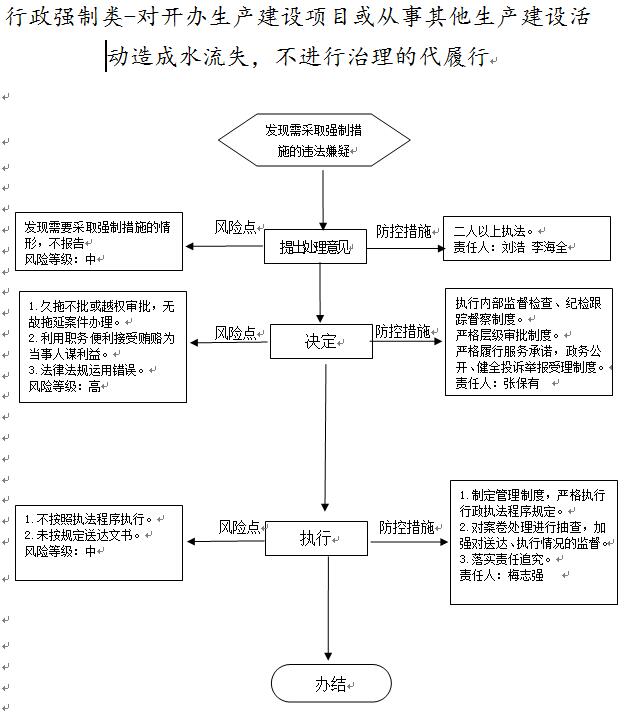 职权编码1300-C-00400-140981职权类型职权类型行政强制行政强制职权名称强制拆除或封闭取水工程或设施强制拆除或封闭取水工程或设施强制拆除或封闭取水工程或设施强制拆除或封闭取水工程或设施强制拆除或封闭取水工程或设施子　　项职权依据【行政法规】《取水许可和水资源费征收管理条例》 （国务院令第460号） 第四十九条
【地方性法规】 《山西省水资源管理条例》 第二十条 
【地方性法规】《山西省泉域水资源保护条例》 第十九条【行政法规】《取水许可和水资源费征收管理条例》 （国务院令第460号） 第四十九条
【地方性法规】 《山西省水资源管理条例》 第二十条 
【地方性法规】《山西省泉域水资源保护条例》 第十九条【行政法规】《取水许可和水资源费征收管理条例》 （国务院令第460号） 第四十九条
【地方性法规】 《山西省水资源管理条例》 第二十条 
【地方性法规】《山西省泉域水资源保护条例》 第十九条【行政法规】《取水许可和水资源费征收管理条例》 （国务院令第460号） 第四十九条
【地方性法规】 《山西省水资源管理条例》 第二十条 
【地方性法规】《山西省泉域水资源保护条例》 第十九条【行政法规】《取水许可和水资源费征收管理条例》 （国务院令第460号） 第四十九条
【地方性法规】 《山西省水资源管理条例》 第二十条 
【地方性法规】《山西省泉域水资源保护条例》 第十九条责任事项1.审查责任：审查河道、湖泊范围内阻碍行洪的建筑物、构筑物、设施,向社会公告。
2.催告责任：对未按照限期拆除妨碍行洪的障碍物的，催告当事人履行义务，制作催告书。听取当事人意见，对当事人提出的事实、理由和证据，进行记录和复核。
3.实施责任：实施强制执行或委托没有利害关系的第三人代履行。
4.送达责任：制作并送达执法文书。
5.事后监管责任：检查拆除妨碍行洪的障碍物情况。
6.其他：法律法规规章规定应履行的责任。1.审查责任：审查河道、湖泊范围内阻碍行洪的建筑物、构筑物、设施,向社会公告。
2.催告责任：对未按照限期拆除妨碍行洪的障碍物的，催告当事人履行义务，制作催告书。听取当事人意见，对当事人提出的事实、理由和证据，进行记录和复核。
3.实施责任：实施强制执行或委托没有利害关系的第三人代履行。
4.送达责任：制作并送达执法文书。
5.事后监管责任：检查拆除妨碍行洪的障碍物情况。
6.其他：法律法规规章规定应履行的责任。1.审查责任：审查河道、湖泊范围内阻碍行洪的建筑物、构筑物、设施,向社会公告。
2.催告责任：对未按照限期拆除妨碍行洪的障碍物的，催告当事人履行义务，制作催告书。听取当事人意见，对当事人提出的事实、理由和证据，进行记录和复核。
3.实施责任：实施强制执行或委托没有利害关系的第三人代履行。
4.送达责任：制作并送达执法文书。
5.事后监管责任：检查拆除妨碍行洪的障碍物情况。
6.其他：法律法规规章规定应履行的责任。1.审查责任：审查河道、湖泊范围内阻碍行洪的建筑物、构筑物、设施,向社会公告。
2.催告责任：对未按照限期拆除妨碍行洪的障碍物的，催告当事人履行义务，制作催告书。听取当事人意见，对当事人提出的事实、理由和证据，进行记录和复核。
3.实施责任：实施强制执行或委托没有利害关系的第三人代履行。
4.送达责任：制作并送达执法文书。
5.事后监管责任：检查拆除妨碍行洪的障碍物情况。
6.其他：法律法规规章规定应履行的责任。1.审查责任：审查河道、湖泊范围内阻碍行洪的建筑物、构筑物、设施,向社会公告。
2.催告责任：对未按照限期拆除妨碍行洪的障碍物的，催告当事人履行义务，制作催告书。听取当事人意见，对当事人提出的事实、理由和证据，进行记录和复核。
3.实施责任：实施强制执行或委托没有利害关系的第三人代履行。
4.送达责任：制作并送达执法文书。
5.事后监管责任：检查拆除妨碍行洪的障碍物情况。
6.其他：法律法规规章规定应履行的责任。问责依据《行政强制法》第六十一条～第六十四条 第六十八条
《山西省水资源管理条例》第五十一条《中国共产党纪律处分条例》第八十五～第一百二十九《山西省政府信息公开规定》（山西省人民政府令第237号）第三十六 第三十七其他违反法律法规规章文件规定的行为《行政强制法》第六十一条～第六十四条 第六十八条
《山西省水资源管理条例》第五十一条《中国共产党纪律处分条例》第八十五～第一百二十九《山西省政府信息公开规定》（山西省人民政府令第237号）第三十六 第三十七其他违反法律法规规章文件规定的行为《行政强制法》第六十一条～第六十四条 第六十八条
《山西省水资源管理条例》第五十一条《中国共产党纪律处分条例》第八十五～第一百二十九《山西省政府信息公开规定》（山西省人民政府令第237号）第三十六 第三十七其他违反法律法规规章文件规定的行为《行政强制法》第六十一条～第六十四条 第六十八条
《山西省水资源管理条例》第五十一条《中国共产党纪律处分条例》第八十五～第一百二十九《山西省政府信息公开规定》（山西省人民政府令第237号）第三十六 第三十七其他违反法律法规规章文件规定的行为《行政强制法》第六十一条～第六十四条 第六十八条
《山西省水资源管理条例》第五十一条《中国共产党纪律处分条例》第八十五～第一百二十九《山西省政府信息公开规定》（山西省人民政府令第237号）第三十六 第三十七其他违反法律法规规章文件规定的行为实施主体原平市水资源管理委员会办公室原平市水资源管理委员会办公室责任主体责任主体原平市水利局备注流程图廉政风险防控图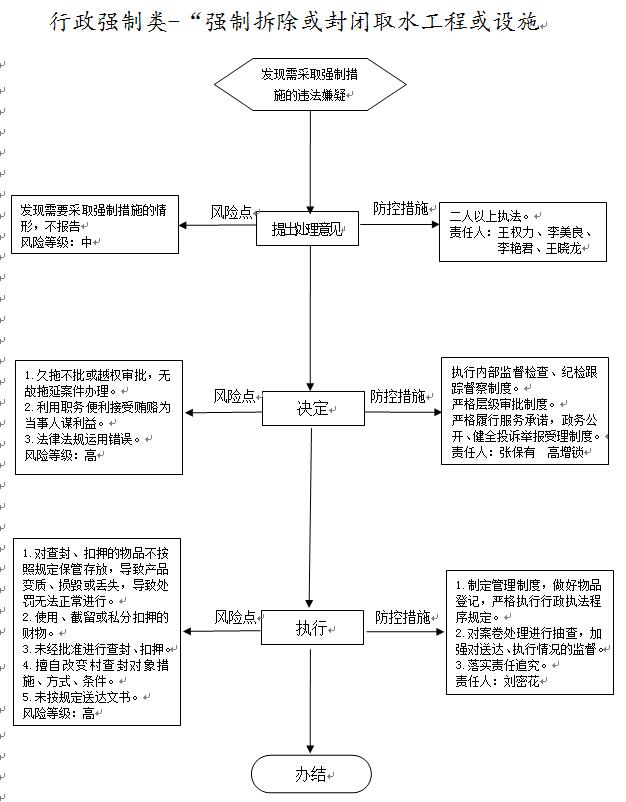 职权编码1300-C-00500-140981职权类型职权类型行政强制行政强制职权名称强制拆除河道管理范围内重大违法的建筑物、构筑物、设施设备强制拆除河道管理范围内重大违法的建筑物、构筑物、设施设备强制拆除河道管理范围内重大违法的建筑物、构筑物、设施设备强制拆除河道管理范围内重大违法的建筑物、构筑物、设施设备强制拆除河道管理范围内重大违法的建筑物、构筑物、设施设备子　　项职权依据【法律】 《中华人民共和国水法》 第六十五条【法律】 《中华人民共和国水法》 第六十五条【法律】 《中华人民共和国水法》 第六十五条【法律】 《中华人民共和国水法》 第六十五条【法律】 《中华人民共和国水法》 第六十五条责任事项1.审查责任：审查河道、湖泊范围内阻碍行洪的建筑物、构筑物、设施,向社会公告。
2.催告责任：对未按照限期拆除妨碍行洪的障碍物的，催告当事人履行义务，制作催告书。听取当事人意见，对当事人提出的事实、理由和证据，进行记录和复核。
3.实施责任：实施强制执行或委托没有利害关系的第三人代履行。
4.送达责任：制作并送达执法文书。
5.事后监管责任：检查拆除妨碍行洪的障碍物情况。
6.其他：法律法规规章规定应履行的责任。1.审查责任：审查河道、湖泊范围内阻碍行洪的建筑物、构筑物、设施,向社会公告。
2.催告责任：对未按照限期拆除妨碍行洪的障碍物的，催告当事人履行义务，制作催告书。听取当事人意见，对当事人提出的事实、理由和证据，进行记录和复核。
3.实施责任：实施强制执行或委托没有利害关系的第三人代履行。
4.送达责任：制作并送达执法文书。
5.事后监管责任：检查拆除妨碍行洪的障碍物情况。
6.其他：法律法规规章规定应履行的责任。1.审查责任：审查河道、湖泊范围内阻碍行洪的建筑物、构筑物、设施,向社会公告。
2.催告责任：对未按照限期拆除妨碍行洪的障碍物的，催告当事人履行义务，制作催告书。听取当事人意见，对当事人提出的事实、理由和证据，进行记录和复核。
3.实施责任：实施强制执行或委托没有利害关系的第三人代履行。
4.送达责任：制作并送达执法文书。
5.事后监管责任：检查拆除妨碍行洪的障碍物情况。
6.其他：法律法规规章规定应履行的责任。1.审查责任：审查河道、湖泊范围内阻碍行洪的建筑物、构筑物、设施,向社会公告。
2.催告责任：对未按照限期拆除妨碍行洪的障碍物的，催告当事人履行义务，制作催告书。听取当事人意见，对当事人提出的事实、理由和证据，进行记录和复核。
3.实施责任：实施强制执行或委托没有利害关系的第三人代履行。
4.送达责任：制作并送达执法文书。
5.事后监管责任：检查拆除妨碍行洪的障碍物情况。
6.其他：法律法规规章规定应履行的责任。1.审查责任：审查河道、湖泊范围内阻碍行洪的建筑物、构筑物、设施,向社会公告。
2.催告责任：对未按照限期拆除妨碍行洪的障碍物的，催告当事人履行义务，制作催告书。听取当事人意见，对当事人提出的事实、理由和证据，进行记录和复核。
3.实施责任：实施强制执行或委托没有利害关系的第三人代履行。
4.送达责任：制作并送达执法文书。
5.事后监管责任：检查拆除妨碍行洪的障碍物情况。
6.其他：法律法规规章规定应履行的责任。问责依据《行政强制法》第六十一条～第六十四条 第六十八条
《山西省水资源管理条例》第五十一条
《河道管理条例》(1988年国务院令第3号)第四十八条《中国共产党纪律处分条例》第八十五～第一百二十九《山西省政府信息公开规定》（山西省人民政府令第237号）第三十六 第三十七其他违反法律法规规章文件规定的行为《行政强制法》第六十一条～第六十四条 第六十八条
《山西省水资源管理条例》第五十一条
《河道管理条例》(1988年国务院令第3号)第四十八条《中国共产党纪律处分条例》第八十五～第一百二十九《山西省政府信息公开规定》（山西省人民政府令第237号）第三十六 第三十七其他违反法律法规规章文件规定的行为《行政强制法》第六十一条～第六十四条 第六十八条
《山西省水资源管理条例》第五十一条
《河道管理条例》(1988年国务院令第3号)第四十八条《中国共产党纪律处分条例》第八十五～第一百二十九《山西省政府信息公开规定》（山西省人民政府令第237号）第三十六 第三十七其他违反法律法规规章文件规定的行为《行政强制法》第六十一条～第六十四条 第六十八条
《山西省水资源管理条例》第五十一条
《河道管理条例》(1988年国务院令第3号)第四十八条《中国共产党纪律处分条例》第八十五～第一百二十九《山西省政府信息公开规定》（山西省人民政府令第237号）第三十六 第三十七其他违反法律法规规章文件规定的行为《行政强制法》第六十一条～第六十四条 第六十八条
《山西省水资源管理条例》第五十一条
《河道管理条例》(1988年国务院令第3号)第四十八条《中国共产党纪律处分条例》第八十五～第一百二十九《山西省政府信息公开规定》（山西省人民政府令第237号）第三十六 第三十七其他违反法律法规规章文件规定的行为实施主体原平市河道站原平市河道站责任主体责任主体原平市水利局备注流程图廉政风险防控图